ARTIKELSTRATEGI IMPLEMENTASI SERTIFIKASI GURU DALAM UPAYA MENINGKATKAN KINERJA GURU DI SMP PGRI 7 BANDUNGHAZMI FADLI DZULFIKRINPM: 178020158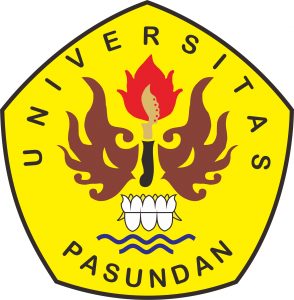 PROGRAM MAGISTER MANAJEMENPASCASARJANA UNIVERSITAS PASUNDANBANDUNG2020ABSTRAKSTRATEGI IMPLEMENTASI SERTIFIKASI GURU DALAM UPAYA MENINGKATKAN KINERJA GURU DI SMP PGRI 7 BANDUNGPenelitian ini bertujuan untuk mengetahui : (1) Implementasi Sertifikasi Guru di SMP PGRI 7 Bandung, (2) Kinerja Guru yang telah disertifikasi di SMP PGRI 7 Bandung, (3) Kendala Implementasi Sertifikasi Guru di SMP PGRI 7 Bandung, (4) Usulan Strategi Implementasi Sertifikasi Guru dalam Upaya Meningkatkan Kinerja Guru di SMP PGRI 7 Bandung. Penelitian ini menggunakan metode penelitian kualitatif deskriptif yang dilakukan di SMP PGRI 7 Bandung. Pengumpulan data dilakukan dengan cara wawancara, observasi, dan dokumentasi. Selanjutnya data di analisis data kontekstual meliputi 3 prosedur yaitu : (1) Reduksi; (2) Penyajian data; (3) Penarikan kesimpulan dan verifikasi. Analisis hasil penelitian dapat disimpulkan sebagai berikut : (1) Implementasi sertifikasi guru dalam meningkatkan kinerja guru di SMP PGRI 7 Bandung terdapat 3 hal penting yaitu perencanaan, proses dan evaluasi ketiga tahapan tersebut berjalan dengan baik; (2) Kinerja Guru yang telah tersertifikasi di SMP PGRI 7 Bandung mengalami peningkatan kinerja; (3) Kendala Implementasi Sertifikasi Guru di SMP PGRI 7 Bandung, masih adanya sarana dan pra sarana yang belum memadai; (4) Usulan Strategi Implementasi Sertifikasi Guru di SMP PGRI 7 Bandung melakukan usaha usaha yaitu adanya komunikasi pihak guru dan kepala sekolah mengenai kegiatan in house training, Mengundang fasilitator dari dinas terkait guna meningkatkan kinerja guru yang telah sertifikasi maupun yang akan sertifikasi yang bertujuan mengembangkan mutu sumber daya manusia yang berkompeten dan professional.Kata kunci : Sertifikasi guru, Usulan strategi, Kinerja guru.ABSTRACTTEACHER CERTIFICATION IMPLEMENTATION STRATEGY IN EFFORTS TO IMPROVE TEACHER PERFORMANCE IN SMP PGRI 7 BANDUNGThe purpose of this research is to find out : (1) Teacher Certification Implementation in SMP PGRI 7 Bandung, (2) Teacher performance that have been certified in SMP PGRI 7 Bandung, (3) Obstacles in the Implementation of Teacher Certification in SMP PGRI 7 Bandung, (4) Proposed Implementation Strategy for Teacher Certification in Efforts to Improve Teacher Performance in SMP PGRI 7 Bandung. This research uses descriptive qualitative research method which is conducted at SMP PGRI 7 Bandung. Data collection is done with interview, observation, and documentation. Furthermore, the data in the analysis, contextual data includes 3 procedures, that is: (1) Reduction; (2) Data Presentation; (3) conclusion withdrawal and verification. Analysis of the results of the research can be concluded as follows : (1) Implementation of teacher certification in improving teacher performance in SMP PGRI 7 Bandung there are 3 important things that is planning, process and evaluation of the three stages are going well ; (2) Teachers performance that have been certified in SMP PGRI 7 Bandung have increased ; (3) Constraints on the Implementation of Teacher Certification in SMP PGRI 7 Bandung, there are still inadequate facilities and infrastructure; (4) Proposed Strategy on Teacher Certification Implementation in SMP PGRI 7 Bandung make an effort that is, the communication of the teacher and the principal about in-house training activities, Inviting facilitators from related agencies to improve the performance of teachers who have been certified and who will be certified that aim to develop the quality of competent and professional human resources.Keywords: Teacher certification, Proposed strategies, Teacher performanceDAFTAR PUSTAKAArmstrong, Michael. 201. Manajemen Sumber Daya Manusia (alih bahasa oleh Sofyan). Jakarta : PT. Gramedia Pustaka Utama.Anwar Prabu Mangkunegara. 2006. Evaluasi Kinerja SDM. Bandung: PT Refika Aditama.Agus, Dharma. 2006. Manajemen Perilaku. Penerbit Erlangga. Jakarta.Dessler, Garry. 2010. Manajemen Sumber Daya Manusia (Edisi Bahasa Indonesia). Jakarta. Departemen Pendidikan Nasional.2007. Peraturan Menteri Pendidikan NasionalNomor 12 / 2007 tanggal 28 Maret 2007 tentang Standar Pengawas                 Sekolah/Madrasah. Jakarta: BNSP.Departemen Pendidikan Nasional.2007. Peraturan Menteri Pendidikan Nasional Nomor 16 / 2007 tanggal 4 Mei 2007 tentang Standar Kualifikasi Akademik dan Kompetensi Guru. Jakarta: BNSP.Departemen Pendidikan Nasional.2007. Peraturan Menteri Pendidikan Nasional Nomor 18 / 2007. Tanggal 4 Mei 2007 tentang Sertifikasi bagi Guru dalam jabatan, Jakarta: Dirjen PMPTK.Departemen Pendidikan Nasional.2008. Penilaian Kinerja Kepala Sekolah. Jakarta: Dirjen PMPTK.Enco Mulyasa. 2007. Standar Kompetensi Dan Sertifikasi Guru. Bandung: Remaja Rosdakarya.Enco Mulyasa. 2009. Standar Kompetensi dan Sertifikasi Guru. Bandung : PT Remaja Rosda Karya.H. Martinis Yamin. 2007. Sertifikasi Profesi Keguruan Di Indonesia Jakarta: Gaung Persada Press.Hasan Subhan. 2012. Implementasi Kebijakan Sertifikasi Guru di SMAN 1 Jatibarang dan SMAN 1 Juntinyuat Kabupaten Indramayu. Jakarta. Thesis FISIP UIHerdiansyah, Haris. 2010. Metodologi Penelitian Kualitatif untuk Ilmu-Ilmu Sosial. Jakarta : Salemba Humanika.Herman. 2011. Implementasi Manajemen SDM Berbasis Kompetensi : Solusi Proaktif Permasalahan SDM aparatur. BKN: Pusat Pengkajian dan Penelitian Kepegawaian. ISSN:1978-7103. Vol.5, No.1. 68-78.Hills, P J. A Dictionary of Education. London: Roultledge Books, 1982.Kunandar. 2007. Guru Professional Implementasi Kurikulum Tingkat Satuan Pendidikan (KTSP) Dan Persiapan Menghadapi Sertifikasi Guru. Jakarta : Rajagrafindo Persada.Malayu S.P Hasibuan. 2009. Manajemen Sumber Daya Manusia. Edisi Revisi.                Jakarta : PT Bumi Aksara.Marwansyah dan Mukaram. 2008. Manajemen Sumber Daya Manusia, Jakarta : Bumi Aksara.Maisyaroh. Manajemen Pendidikan. Malang: Universitas Negeri Malang, 2003.Moleong, Lexy J. 2001. Metodologi Penelitian Kualitatif. Bandung: Remaja RosdakaryaMoleong, Lexy J. 2007. Metodologi Penelitian Kualitatif. Bandung: Remaja RosdakaryaMasnur Muslich. 2007. Sertifikasi Guru Menuju Profesionalisme Pendidik.                Jakarta : PT Bumi Aksara.Nana Syaodih Sukma Dinata. 2008. Metode Penelitian Pendidikan. Bandung; Remaja Rosda karya. cet keempat.Oktora Melansari. 2010. Analisis Implementasi Kebijakan Sertifikasi Guru Pada Sekolah Dasar Negeri di Kecamatan Cipayung Kota Jakarta Timur. Jakarta : Tesis.FISIP UI.Peraturan Pemerintah RI No.19 Tahun 2005 tentang Standar Nasional Pendidikan.Permendiknas RI No 18 Tahun 2007, tentang Sertifikasi Guru dalam Jabatan.Republik Indonesia, UU No.20 Tahun 2003 tentang Sistem Pendidikan Nasional.Republik Indonesia, UU No.14 Tahun 2005 tentang Guru dan Dosen.Sarimaya, Farida.  2008. Sertifikasi Guru : Apa,Mengapa dan Bagaimana?Sahertian, Piet A. Dimensi-dimensi Administrasi Pendidikan Di Sekolah. Surabaya: Usaha Nasional, 1994.Suharsimi Arikunto. 2011. Prosedur Penelitian, Edisi Revisi, Jakarta: Rineka Cipta.Sondang P. Sagian. 2004. Manajemen Sumber Daya Manusia, Cetakan Kelima belas, Penerbit PT. Bumi Aksara, Jakarta.Suyatno. 2008. Panduan Sertifikasi Guru.Jakarta: PT Indeks Jakarta.Sugiyono. 2012. Metode Penelitian Administrasi. Bandung: CV. Alfabeta.Sutrisno Edi. Sumber Daya Manusia. 2011. Jakarta . Salemba Empat. Bandung : Yrama widya.Yamin, Martinis. 2006. Sertifikasi Profesi Keguruan di Indonesia. Jakarta: Gaung Persada Press.Yamin, Martinis & Maisah. 2010. Standarisasi Kinerja Guru. Jakarta : Gaung Persada Press.